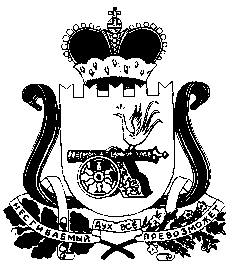 АДМИНИСТРАЦИЯКАМЕНСКОГО СЕЛЬСКОГО ПОСЕЛЕНИЯКАРДЫМОВСКОГО РАЙОНА СМОЛЕНСКОЙ ОБЛАСТИР А С П О Р Я Ж Е Н И Еот   13.07.2023                  №48-рОб исполнении бюджета Каменского сельского поселенияКардымовского районаСмоленской области за 1 полугодие2023 года      В соответствии со статьей 264.2 Бюджетного кодекса Российской Федерации:1.Утвердить основные характеристики отчета об исполнении бюджета Каменского сельского поселения Кардымовского района Смоленской области за 1 полугодие 2023 года: общий объем доходов в сумме 26 314 831,67 рубль, общий объем расходов в сумме 26 669 894,18 рубля с превышением расходов над доходами (дефицит бюджета) в сумме 355 062,51 рубля.2.Утвердить прилагаемый отчет об исполнении бюджета Каменского сельского поселения Кардымовского района Смоленской области за 1 полугодие 2023 года.3.Настоящее распоряжение вступает в силу со дня его подписания.4.Настоящее распоряжение   разместить на сайте Администрации Каменского сельского поселения Кардымовского района Смоленской области.5.Администрации Каменского сельского поселения Кардымовского района Смоленской области направить отчет об исполнении бюджета за 1 полугодие 2023 г. в Совет депутатов Каменского сельского поселения Кардымовского района Смоленской области и Контрольно-ревизионную комиссию муниципального образования «Кардымовский район» Смоленской области.Глава муниципального образованияКаменского сельского поселенияКардымовского района Смоленской области                                         В.П.Шевелева